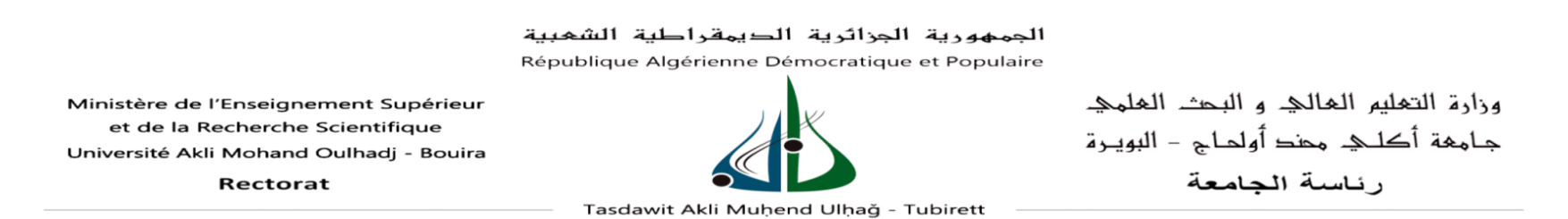 اللقب :                                                                                البويرة في :الاسم :الكلية :الوظيفة :الهاتف :                                                                                الى السيد/    رئيس لجنة الخدمات الاجتماعية                                                                                      لجامعة البويرةالمــوضوع : طلب منحة الزواج                 يشرفني ان اتقدم أمام سيادتكم المحترمة  بالطلب المبين أعلاه. أعلمكم أنني أبرمت عقد الزواج بتاريخ ..............................................................................، والذي يحمل رقم : ...................................................................                                  في انتظار ردكم تقبلوا مني فائق التقدير والاحترامالمرفقات : - شهادة زواج                                                                        موجود /  غير موجود     قرار اللجنة :                                                                                                     امضاء المعني